Уважаемые ирбитчане!Второй этап  голосования за звание «Достояние среднего Урала»!!!Поддержите и проголосуйте за Ирбитскую Ярмарку(направь камеру телефона, переходи на Госуслуги и голосуй!)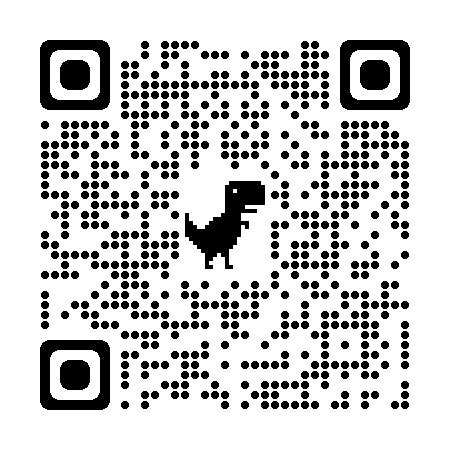 (голосовать может любой житель Свердловской области с 18-ти лет)Важен каждый голос!